令和元年度大連日本人学校運動会へのハッピご寄付のお願い平素は大連日本人学校の運営に多大なご協力を賜り、厚くお礼申し上げます。さて、本年も大連日本人学校運動会を６月１６日に開催する予定です。今回は小学部３・４年生がソーラン節を演技する準備を進めております。是非ハッピを着用して演技をしたいと要望が出ており、子どもたちの願いを叶えさせたいと考えています。但し、残念ながら学校ではハッピを準備しておりません。　
 つきましては、運動会での子どもたちのソーラン節演技趣旨にご賛同いただき、ハッピの寄付にご協力いただだけましたら、幸いです。【寄付希望品】　子ども用ハッピ　５５着【希望入手日】　令和元年５月末敬具令和元年５月６日 大連日本人学校校長　伊藤千秋
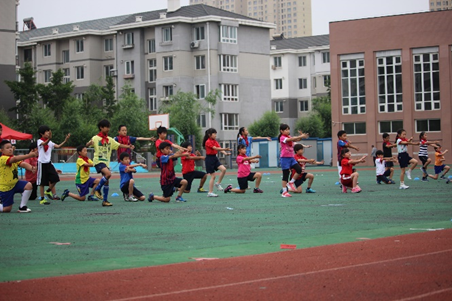 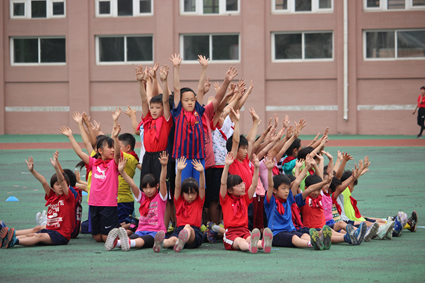 